Tópico 3 (26/03 - 13/04)Sistemas e Serviços de Informação: Uma vertente tecnicista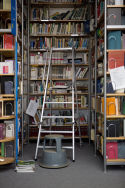 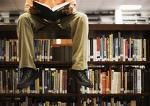 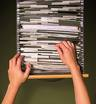 Neste tópico é abordada, por um lado, a complexidade crescente dos serviços e dos 'recursos' informacionais a partir do fim do séc. XIX e princípios do séc. XX e, por outro, a tecnicidade presente na organização não apenas de arquivos e bibliotecas mas também nas áreas científicas e técnicas em expansão. Com o desenvolvimento tecnológico, científico e industrial aumenta a produção documental provocando, naturalmente a evolução do conceito de 'Documentação'.Texto 3.1 (Manual) - Sistemas e serviços de informação. Capítulo 2 - 2.1 e 2.2 (Silva e Ribeiro, 2008: 49 - 55). Texto 3.2 - Paul Otlet - Pioneiro da organização e difusão da informação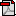 Actividades Formativas 3Tópico 3 Fórum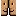 